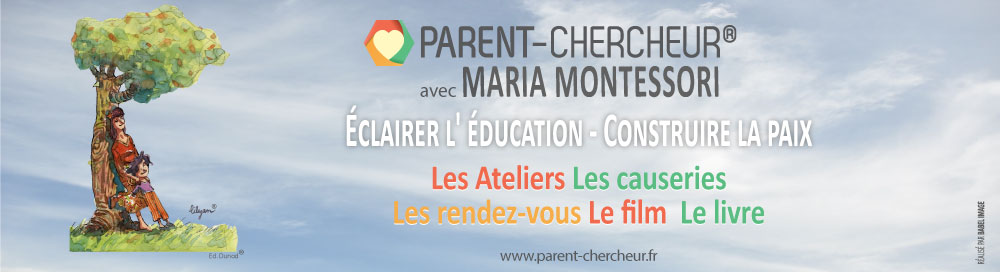 Présentation de la réalisatrice, Odile AnotAprès avoir été éducatrice de Jeunes Enfants, Odile Anot, maman de trois enfants qui sont allés en école Montessori à Roubaix, s’est engagée dans l’accompagnement et le soutien à la transformation des parents et des professionnels de l’enfance. Pour eux elle crée ‘Parent Chercheur’ qu’elle déclien dans une grande diversité de supports avec une seule ligne de fond qui s’affirme progressivement : permettre le plein déploiement du potentiel humain et de la personnalité de l’enfant et du jeune selon les découvertes de Maria Montessori
Rédactrice en chef du magazine l’Enfant et la Vie, puis fondatrice des Ateliers Parent-Chercheur ®, elle écrit, anime ateliers et causeries et rédige en 2018 le livre ‘Montessori au cœur de la vie de famille’ (Dunod) qui met en mots son travail et son inspiration.
En manque de supports audiovisuels sérieux et accessibles pour son travail, elle décide de réaliser un premier film : ‘Une enfance pour la vie’, suivi d’un second: ‘Une éducation pour la vie’ avec une équipe de vidéastes à ses côtés, d’amis, de donateurs et  une part de bénévolat conséquente
Electron libre du réseau Montessori en France depuis 1999, elle creuse un sillon original et inédit dans lequel on perçoit sa couleur de diffuseuse, mais aussi une grande humanité faite d’attention à chacun et le souci de porter l’œuvre de Maria Montessori qui a si bien su mettre en lumière le ‘sacré’ de l’enfant et le travail de transformation intérieure que cela requiert de la part de l’adulte 
Elle a su fédérer, au fil des années un Réseau d’éducateurs, de parents chercheurs et d’amis, avec à ses côtés le Centre Nascita Montessori du Nord dès 1988, puis à partir de 2011 en lien avec l’Association Montessori de France, deux associations qui ont cette même mission de faire connaître la proposition Montessori et ont contribué à la pleine réussite des deux campagnes d’appel à don participatif pour la réalisation de ses deux films. Présentation du film ‘UNE ENFANCE POUR LA VIE – DU BEBE AU JEUNE ADULTE AVEC MARIA MONTESSORI’C’est avec le désir d’éclairer l’adulte sur les lois naturelles du développement de l’enfant, que j’ai réalisé ce documentaire. Un film qui n’existait pas et qui était attendu 
Ce documentaire inédit (70 mn) sorti en janvier 2022, et largement illustré, s’adresse à tout adulte concerné par l’enfance. Il explique les lois du développement humain durant tout le premier quart de siècle de la vie, selon le travail scientifique de Maria Montessori. Vous y découvrirez les apports d’éducateurs Montessori, de sages, d’experts du réseau Montessori en France, de parents du réseau Parent- Chercheur ® et des témoins de tous âges. De nombreuses prises de vue mettent leurs propos en images tant à la maison qu’à l’école, tant avec les petits que les grands, une des marques de fabrique de l’héritage montessorien d’Odile. Témoignages sur le film ‘ Une enfance pour la vie’ Martine G. : Lumineux et plein de fraîcheur, il est un vrai messager de Maria Montessori
Tiane : Ma petite fille, 23 mois va bénéficier de cette ouverture, de cette vision 
Laurence : Merci beaucoup, on a tellement besoin de supports pour les parents.
Christelle : Quelle chance nous avons de faire ce merveilleux travail d’éducateur ! 
Daniel : J’ai bien aimé voir la globalité de l’enfant, du tout petit nourrisson à l’adolescent avec leurs besoins essentiels et existentiels. 
Julie : Que de gens formidables témoignent : l'amour, la paix, l'engagement dans le monde, la société de cohésion, le soin de la planète. Tout est lié... 
Wilma : En tant que psychologue j’ai retrouvé les accents essentiels du développement de l’enfant, j’ai apprécié la clarté du déroulé, les phrases choisies de Maria MontessoriConclusion sur le film 1 « Tout au plus ai-je été l’interprète de l’enfant », exprime Maria Montessori, évoquant sa recherche et ses découvertes. En portant un autre regard sur l’enfant et les changements qui le traversent durant tout ce premier quart de siècle dédié à sa formation humaine, vous voilà plus éclairé.e, sans oublier d’aimer, au cœur de la philosophie montessorienne. Ce documentaire vous invite à vous engager plus loin dans l’aventure de la rencontre avec l’enfant par la connaissance et la mise en œuvre de la pédagogie de Maria MontessoriPrésentation du film ‘UNE EDUCATION POUR LA VIE’C’est avec le désir d’éclairer l’adulte sur les conditions du développement de l’enfant, que j’ai réalisé ce documentaire. Ce documentaire inédit (60 mn) sorti en février 2023, et largement illustré, s’adresse à tout adulte mobilisé par l’éducation. Il explique les conditions favorisant le développement de l’aptitude à l’autodiscipline qui conduit à la liberté d’être et d’agir en tant qu’artisan de paix, une des réalités au cœur de l’être humain dès lors qu’il trouve un environnement, un cadre, des adultes qui ont compris la valeur de la liberté de choix, de pensée, de mouvement, de temps dans un cadre. Et selon les apports de Maria Montessori pour les Sciences Humaines. Vous y découvrirez interviews et témoignages de personnalités, d’élèves, de parents du réseau Parent- Chercheur ® qui ont cette expérience montessorienne pédagogique et/ou philosophique dans leur vie professionnelle ou familiale. Les tournages et plans de coupes nombreux sont issus d’écoles, de maisons, de lieux de vie d’une diversité intéressante tout comme les propos recueillis.Témoignages sur le film ‘Une éducation pour la vie’Marie C, animatrice parentale. Très envie que des jeunes parents puissent le voir
Vigo, ancien élève en école Montessori  : C’est du haut de gamme, de l’inédit, un esprit ouvert qui ressemble à la réalisatrice un film citoyen car il met les droits de l’enfant au centre
Candice, réseau Parent-Chercheur ® : Avec ce film on voit la convergence entre l’école et la famille dans la philosophie Montessori et les deux chemins se rejoignent
Marguerite, montessorienne depuis l’âge de 4 ans : Un mot clé essentiel dans ce film :’intériorité…/… J’ai aimé la musique à la fois sobre et dynamique
Marie, éducatrice Montessori : ton regard, ton travail reflète exactement ce qui se passe dans mon ‘ambiance’, alors merci
André, A.M.I. : Félicitations. Votre dernier chapitre ‘L’enfant artisan de paix’ ouvre des perspectives gigantesque permettant d’envisager la voix des enfants pour la construction d’une paix durable  
Charlotte, assistante maternelle et maman : je repars avec de l’espoir et le cœur plein, un formidable outil de travail pour moi perso et professionnellement et pour les petits qui vont en profiter 
Danièle, fondatrice école Montessori: Ce qui est essentiel et ressort : tu seras un homme mon fils ! On a eu la quintessence de tout ce que l’on peut dire sur la pédagogie, dont l’importance de la construction intérieure
Pascale, réseau des parents chercheurs : D’entendre dans votre film qu’il y a toujours demain pour recommencer me fait du bien. Votre film me donne un nouvel élan auprès de mes deux petites filles
Patricia Peterson, fondatrice école Montessori : C’est dans les moments difficiles (l’état du monde actuel) que l’on doit se rappeler le message d’espoir que porte ce film sur la paix
Jean-Michel, formateur : L’apport sur l’apprentissage de la liberté au sens plein du terme, qui passe par le chemin de la concentration est une clé essentielle pour trouver la bonne posture dans l’accompagnement des enfantsConclusion sur le film ‘Une éducation pour la vie’ « La seule chose que ne puisse faire la vie, c’est de rester stationnaire » nous exprime Maria Montessori. En portant un nouveau regard sur la posture de l’adulte au côté de l’enfant, le parent ou l’éducateur change profondément et devient un.e auxiliaire précieux de l’enfant au cœur de ses apprentissages ; , plutôt que de l’entraver par méconnaissance, cette attitude de l’adulte permet le déploiement de la force vitale qui anime l’enfant et honore son profond désir d’indépendance. 
Cette posture ni intrusive, ni abandonnante, mais juste comme il faut, favorise en l’enfant sa liberté d’être lui-même, ni plus ni moins au fil de sa maturité grandissante. 
Alors la relation se fait plus harmonieuse pour la plus grande joie de tous. Ce sentiment d’existence, cette expérience de la paix vécus au sein des groupes révèle une tendance humaine fondatrice : l’artisan de paix ou ‘agent de transformation’ qui ne demande qu’à se révéler en chacun de nous dès la naissance. Huit chapitres qui vous proposent cette aventure. Comment acquérir le film 1 ou 2 ou 3 Les films sont la propriété intellectuelle et matérielle d’Odile Anot.1 - Concernant les institutionnelsLes institutionnels ont droit au film 1 ou 2 ou les deux selon un tarif précis fixé à 250 euros par film ou + selon déduction possible aux impôts. Pour usage auprès de leur réseau d’adhérents, au sein de leurs équipes, auprès de leurs étudiants ou comme supports pour des évènements (portes ouvertes, réunion d’équipe, projection suivi d’un débat, journée petite enfance… ). Il est convenu entre Odile et eux qu’ils ne peuvent prêter le lien sauf au sein de leur équipe. Chaque structure possédant le film est tenue d’accompagner la projection par un membre de son équipe.
Et cela sans recherche de profits
EX. L’AMF peut organiser des rencontres auprès de ses adhérents ou rassembler des écoles d’une région pour fédérer un réseau avec le film pour support, mais elle doit être à l’initiative de l’évènement de A à Z et ne peut déléguer aux écoles l’usage et l’animation de la rencontre ni leur transmettre le film à l’issue. 
EX. Le CFMF détenteur du lien du film 1 et 2 peut transmettre à ses formateurs le lien pour qu’ils offrent à leurs stagiaires, quand ils le souhaitent un temps de travail autour du film. Mais en aucun cas ceux-ci ne peuvent céder le lien à leurs stagiaires. 
EX Les écoles qui possèdent les droits pour le film 1 et 2 peuvent, autant qu’elle veulent, proposer le film en soirées parentalité, en portes ouvertes ou auprès de nouveaux éducateurs mais elles ne peuvent  transmettre le lien aux parents d’élèves pour projection privée ou aux familles des éducateurs de son équipe 
Des rencontres préparées ou animées par Odile Anot, pour les institutionnels ou groupes privésLa rencontre peut se préparer avec Odile, que vous la sollicitiez ou non lors de votre projection. 
Odile, pour ce même tarif de base se déplace et anime volontiers votre évènement dans la limite de son temps : mise en attention du film en amont de la projection, tout comme le temps de causerie-bilan-perspectives à l’issue de la projection et communication sur l’évènement auprès de son réseau et du réseau du CNMN. Dans ce cas les frais de déplacement sont à ajouter au forfait. 
Elle accompagne aussi plus en profondeur, durant l’espace de quelques heures, un temps de travail où les thématiques des films et le vécu professionnel (ou familial selon les groupes) se croisent, se (équipe des professeurs, groupe de parents chercheurs, professionnels en supervision… ) pour un tarif un peu plus élevé ; il s’agit pour elle de faire de ces films des occasions de découverte et d’approfondissement de la connaissance et de la posture montessorienne, au-delà d’une simple projection 
L’accès au film en tant que particulier ou institutionnel à compter du 1er février 2024 Le film 1 ou 2 sont vendus au prix de 250 euros minimum (selon structure et droit de déduction) aux institutionnels dans les mêmes conditions qu’indiqué ci-dessus sur Helloasso pour le soutien au film 3 ou par le CNMN et Odile ANOT au même tarif. Le film 1 est vendu pour les particuliers pour usage chez soi en privé, au prix de 22 euros par Odile Anot ou le Centre Nascita Montessori du Nord ou 66 euros (déduction impôt) sur la plateforme d’appel à don AMF en cours de préparation, pour soutenir le film 3 Le film 2, en tant que nouveau produit garde tout au long de l’appel à don, le prix de 40 euros ; vendu par Nascita et Odile Anot (sans droit de déduction aux impôts) ou 120 euros dans le cadre de la campagne de don Le film 3 (virtuel) est uniquement proposé par l’AMF sur sa plateforme en cours de construction. 